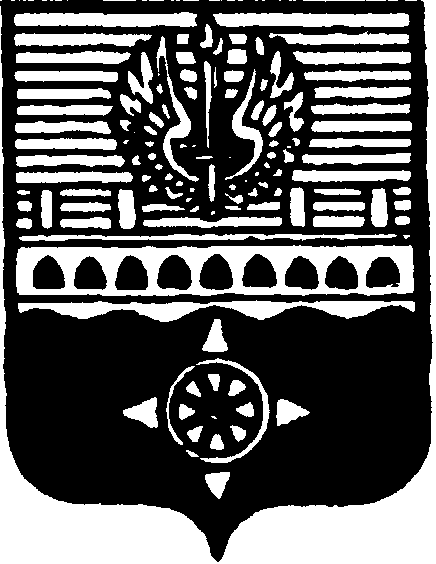 СОВЕТ ДЕПУТАТОВМУНИЦИПАЛЬНОГО ОБРАЗОВАНИЯ ГОРОД ВОЛХОВВОЛХОВСКОГО МУНИЦИПАЛЬНОГО РАЙОНАЛЕНИНГРАДСКОЙ ОБЛАСТИРЕШЕНИЕот  31  октября  2017  года                                                                                 №  47Глава муниципального образования город ВолховВолховского муниципального районаЛенинградской области		  	     	      	    	                Напсиков В.В.Руководствуясь Гражданским кодексом Российской Федерации, Бюджетным кодексом Российской Федерации, на основании пункта 4 части 1 статьи 14, пункта 4 части 1 статьи 15, части 4 статьи 51, части 1 статьи 68 Федерального закона от 06 октября 2003 года № 131-ФЗ «Об общих принципах организации местного самоуправления в Российской Федерации», Федерального закона от 08 февраля 1998 года № 14-ФЗ «Об обществах с ограниченной ответственностью», Совет депутатов муниципального образования город Волхов Волховского муниципального района Ленинградской областирешил:1. Внести изменения в решение Совета депутатов МО город Волхов Волховского муниципального района от 22.08.2017 года № 32 «О принятии участия в создании межмуниципального хозяйственного общества в форме общества с ограниченной ответственностью по решению вопросов местного значения», исключив пункты 5, 6.2. Настоящее решение вступает в силу на следующий день после его официального опубликования в сетевом издании «Ленинградское областное информационное агентство (ЛЕНОБЛИНФОРМ»).3. Контроль за исполнением настоящего решения возложить на главу муниципального образования город Волхов Волховского муниципального района Ленинградской области.